Homework 1.4: Solving Quadratics	Name: _______________________Directions:  Solve #2-24 even, #25, 26, 27.	Math 3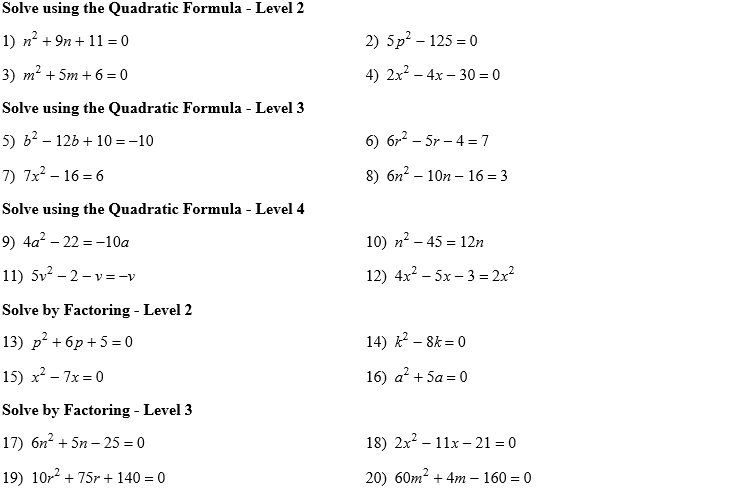 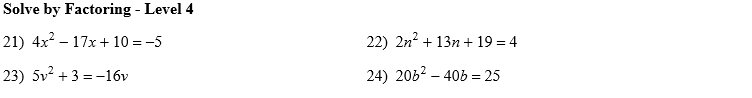 The larger leg of aright triangle is 7 cm longer than its smaller leg.  The hypotenuse is 8 cm longer than the smaller leg.  How many centimeters long is the smaller leg?The area of a rectangular floor is 105 square feet.  If its length is 1 more than twice its width, find the length and width of the floor.What is the smallest of 3 consecutive positive integers if the product of the smaller two integers is six less than 6 times the largest?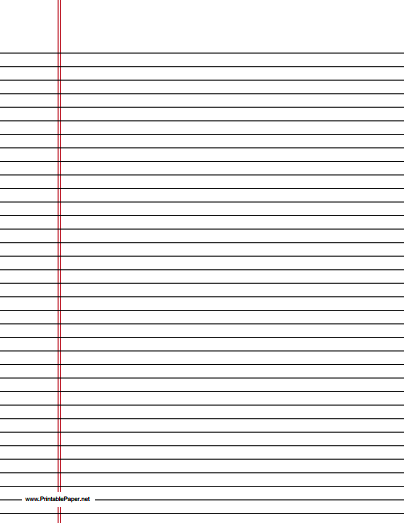 